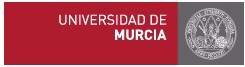 SOLICITUD - ALUMNADO INTERNONombre_	Apellidos 	DNI:	correo electrónico:  	Domicilio 	Titulación	y curso  	EXPONE:Que  teniendo  conocimiento  de  la  convocatoria  hecha  pública  por  este Departamento para cubrir una plaza de Alumno Interno, adscrito al profesor D. /Dª.para el curso académico	/	.SOLICITA:Participar en la convocatoria de alumnos internos y ser admitido a las pruebas de selección que al efecto se realicen.En Murcia, a	de	de 20 	Profesor/a	Alumno solicitanteFdo.	Fdo:SR/A. DIRECTOR/A DEL DEPARTAMENTO DE DIDÁCTICA Y ORGANIZACIÓN ESCOLAR